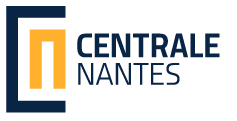 Invitation - ConférenceLe 28 novembre, Centrale Nantes accueille une conférence sur le thème « Comment créer un flux de nouveaux contacts qualifiés. Et s’assurer de les convertir naturellement en clients quel que soit le contexte concurrentiel. » Cette conférence, ouverte au public, s’adresse en premier lieu aux consultants, formateurs et entrepreneurs expérimentés, disposant d’un système ou d’équipes de vente.Elle sera animée par :Laurent DUGAS : Ancien judoka et directeur co de grands groupes, « je connais la valeurdu mental quand il est associé à l’excellence technique. Aujourd’hui, je prépare et j’entraîne les forces commerciales pour qu’elles retrouvent le plaisir de mouiller la chemise pour faire gagner leur entreprise. »Jean Christophe PARIS : Ancien Manager de Transition, auteur de guides pour Entrepreneurs sur la communication bancaire, le financement alternatif et les captives financières... « j’accompagne les Dirigeants à financer leur croissance par des moyens alternatifs et à acquérir des prospects qualifiés en masse par une technique de positionnement inédite sur LinkedIN. »David BREYSSE : Ancien communicant de grandes marques et passionné pour les neuro sciences appliquées : « je sais quoi dire à vos prospects pour qu'ils voient une valeur tellement grande à vos offres que le prix devient secondaire dans leur décision de devenir vos clients. »Deux invités de marque seront présents à cette conférence. Il s’agit de Cristina Piccin, judokate engagée pour les J.O. de Tokyo 2020 et de Jonathan Lobert, Médaillé Olympique, Double Vice-Champion du Monde et Champion d’Europe en voile, sur dériveur.La conférence aura lieu le jeudi 28 Novembre à 18h30, à Centrale NantesÀ propos de Centrale Nantes Membre du Groupe des Écoles Centrales, Centrale Nantes est une grande école d’ingénieurs fondée en 1919. Elle diplôme des ingénieurs, des étudiants de masters et de doctorats, à l’issue de parcours académiques basés sur les développements scientifiques et technologiques les plus actuels et sur les meilleures pratiques du management. La recherche et la formation à Centrale Nantes s'organisent autour de 3 grands enjeux de croissance et d'innovation : manufacturing, transition énergétique et santé. Avec des plates-formes de recherche allant de la simulation numérique à l’expérimentation sur des prototypes pouvant aller jusqu’à la taille réelle, et un incubateur de 20 ans d’expérience, l’école dispose d’outils majeurs pour l’innovation et la création, en prise avec le monde économique. Centrale Nantes vise à promouvoir son enseignement et sa recherche au niveau international grâce à une centaine de partenariats avec des universités prestigieuses à travers le monde.Pour plus d’informations : www.ec-nantes.frMédiathèque : https://phototheque.ec-nantes.fr/ /      @CentraleNantes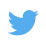 Contact presse : Christine Besneux – christine.besneux@ec-nantes.fr – 02 55 58 90 01